ИНСТИТУТ РАЗВИТИЯ ОБРАЗОВАНИЯ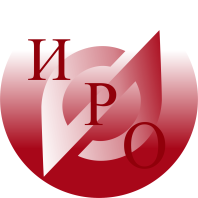 ГОСУДАРСТВЕННОЕ ОБРАЗОВАТЕЛЬНОЕ АВТОНОМНОЕ УЧРЕЖДЕНИЕ ЯРОСЛАВСКОЙ ОБЛАСТИПрограмма выездного открытого заседания Координационного совета ДО ЯО по здоровьесбережению Тема: «Распространение опыта работы «Класса охраны зрения» в МОУ СОШ №3 г.Тутаев в РСО».21 апреля 2015 г. в 10 час МОУ СОШ №№ г.ТутаевОрганизаторы: Жаворонкова Л.В., заместитель начальника отдела общего и дополнительного образования ДО ЯО,  Рощина Г.О., заведующий кафедрой сохранения и укрепления здоровья ГО АУ ЯО ИРО, к.п.н.ВыступающийДолжностьТема выступленияРощина Г.О.Заведующий кафедрой .укрепления и сохранения здоровья УОП ГОАУ ЯО ИРОЦелевая установкаМатвеева Г.В.Консультант  отдела Департамента здравоохранения и фармации ЯО«Снижение уровня зрения у школьников: постоянная тенденция»Жаворонкова Л.Взаместитель начальника отдела общего и дополнительного образования ДО ЯО«Внедрение здоровьесберегающий технологий в деятельность ОУ РСО».Крикушина Л.М.Заместитель директора по УВР МОУ СОШ №3 г.Тутаев«Опыт организации работы в кабинете охраны зрения»Назарова И.Г.Заведующий кафедрой общей педагогики и психологии ГОАУ ЯО ИРО«Психолого-педагогическое сопровождение детей с нарушениями зрения»Кочегарова С.В.директор МОУ СОШ №20 г.Рыбинск «Возможности внедрения класса охраны зрения в деятельность ОУ»